MINISTERUL MEDIULUI, APELOR ŞI PĂDURILOR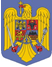 O R D I NNr. ………...../……………….privind aprobarea Procedurii de selecție a partenerilor MMAP  în vederea constituirii Administratorului SGR, Având în vedere Referatul de aprobare nr. DGD/139370/19.11.2021 al Direcției Gestionarea Deșeurilor În temeiul prevederilor:Art. 13 alin. (4) din Hotărârea Guvernului nr. 43/2020 privind organizarea și funcționarea Ministerului Mediului, Apelor și Pădurilor;Art. 19 alin. (3) din Hotărârea Guvernului nr. 1.074/2021 privind stabilirea sistemului de garanție-returnare pentru ambalaje primare nereutilizabile,ministrul mediului, apelor și pădurilor emite următorul:ORDINArt. 1 Se aprobă procedura de selecție a partenerilor MMAP în vederea constituirii Administratorului SGR, prevăzută în anexa care face parte integrantă din prezentul ordin.Art. 2 Desemnarea administratorului sistemului garanție-returnare se realizează prin hotărâre a guvernului, în urma finalizării procedurii de selecție prevăzută în anexa care face parte integrantă din prezentul ordin, si după realizarea formalităților de constituire în concordanță cu dispozițiile Legii nr. 31/1990. Art. 3 Administrația Fondului pentru Mediu verifică anual îndeplinirea de către Administratorul SGR a obiectivelor de returnare a ambalajelor SGR, iar documentul care cuprinde constatările controalelor desfășurate cu privire la îndeplinirea obiectivelor se transmite autorității publice centrale pentru protecția mediului până la data de 25 februarie a fiecărui an. Art. 4 Prezentul ordin se publică în Monitorul Oficial al României, Partea I.MINISTRUL MEDIULUI, APELOR SI PĂDURILOR BARNA TÁNCZOS                                                              Avizat:Administrația Fondului pentru Mediu                     Președinte,           Lóránd-Árpád FÜLÖPSecretar General                                                 Secretar General Adjunct  Corvin Nedelcu                                                           Teodor Dulceață                                                                Direcția Juridică Director: Cristian AlexeDirecția Gestionarea DeșeurilorDirector: Cosmin Dorin TeodoruÎntocmit: Ion Nae Mușetoiu, consilier superior,DGDEcaterina Gîldău, consilier principal, DGDANEXA nr. 1:Aprobarea Procedurii de selecție  a partenerilor MMAP  în vederea constituirii Administratorului SGRCAPITOLUL I: Prevederi generaleObiectul prezentei proceduri îl constituie stabilirea  procedurii de selecție a partenerilor  MMAP in vederea constituirii Administratorului SGR, denumit în continuare administratorul SGR.Prezenta procedură asigură o abordare integrată, eficientă și transparentă a gestionării ambalajelor SGR în conformitate cu normele europene stabilite prin Pachetul economiei circulare astfel încât să fie acoperit întreg teritoriul național.  CAPITOLUL II: Selecția partenerilor MMAP in vederea constituirii Administratorului SGRSecțiunea 1: Prevederi generale1. Persoanele juridice indicate la art. 18 alin. (2) din Hotărârea Guvernului nr. 1074/2021 pentru stabilirea sistemului de garanție-returnare pentru ambalaje primare nereutilizabile vor transmite documentația prevăzută în Subsecțiunea 1 sau Subsecțiunea 2, în funcție de categoria de structuri asociative în care se încadrează, conform calendarului prevăzut la pct. 4) de mai jos. 2. Partenerii MMAP  vor fi desemnați dintre persoanele juridice prevăzute la art. 18 alin. (2) din Hotărârea Guvernului nr. 1074/2021 pentru stabilirea sistemului de garanție-returnare pentru ambalaje primare nereutilizabile care îndeplinesc criteriile de selecție prevăzute în cuprinsul prezentei proceduri. 3. Autoritatea publică centrală de protecția mediului va desemna participanții care îndeplinesc criteriile de selecție prevăzute în Subsecțiunea 1 sau Subsecțiunea 2, în funcție de categoria de structuri asociative în care se încadrează, în urma analizei documentației prezentate. O structură asociativă nu poate participa la procedura de selecție decât în cadrul unei singure categorii, respectiv fie conform prevederilor Subsecțiunii 1, fie conform prevederilor Subsecțiunii 2.4. Calendarul și etapele procedurii de selecție a partenerilor MMAP în vederea constituirii Administratorului SGR sunt următoarele:a) etapa înscrierii la procedura de selecție și a transmiterii documentației, care va dura 20 de zile începând cu data publicării pe pagina de internet a autorității publice centrale pentru protecția mediului a anunțului privind data de începere a înscrierilor la procedura de selecție a partenerilor MMAP în vederea constituirii Administratorului SGR;b) etapa evaluării îndeplinirii de către participanți a criteriilor de selecție în raport cu documentația depusă de aceștia si desemnarea partenerilor MMAP care va dura 10 de zile de la împlinirea termenului prevăzut la lit. a);5. Data de începere a depunerii cererilor de înscriere și a documentației aferente, calendarul și etapele procedurii de selecție vor fi publicate pe pagina de internet a autorității publice centrale de protecția mediului.Secțiunea 2: Etapa depunerii înscrierilor și a documentației de participare 6. Persoanele juridice prevăzute la art. 18 alin. (2) din Hotărârea Guvernului nr. 1074/2021 pentru stabilirea sistemului de garanție-returnare pentru ambalaje primare nereutilizabile, interesate să devină parteneri ai MMAP, se vor înscrie în procedura de selecție, prin transmiterea către autoritatea publică centrală pentru protecția mediului a documentelor enumerate în cuprinsul Subsecțiunii 1 sau Subsecțiunii 2, în funcție de categoria de structură asociativă în care se încadrează. Subsecțiunea 1: Criteriile de eligibilitate și documentația de participare a structurilor asociative ale producătorilor7. Structurile asociative ale producătorilor interesate să devină parteneri ai MMAP în scopul înființării Administratorului SGR vor îndeplini următoarele criterii de eligibilitate:a) să fie constituite sub forma de asociație, în conformitate cu dispozițiile Ordonanței Guvernului nr. 26/2000 cu privire la asociații și fundații; să aibă ca scop promovarea, susținerea și/sau reprezentarea intereselor producătorilor la nivel național.b) minimum 75% din membrii structurii asociative să dețină calitatea de producători, respectiv să facă parte din categoria operatorilor economici prevăzuți la art. 16 alin. (1) din Legea nr. 249/2015 privind modalitatea de gestionare a ambalajelor și a deșeurilor de ambalaje, cu modificările și completările ulterioare;c) minimum 75% din membrii structurii asociative să fi introdus pe piață unități de ambalaje SGR în anul fiscal încheiat anterior desfășurării procedurii de selecție;d) membrii structurii asociative să nu înregistreze datorii exigibile la Fondul pentru mediu;e) structura asociativă să dispună de resurse financiare în vederea constituirii capitalului social al Administratorului SGR, în conformitate cu dispozițiile art. 18 alin. (3) din Hotărârea Guvernului nr. 1074/2021 pentru stabilirea sistemului de garanție-returnare pentru ambalaje primare nereutilizabile;8. Persoanele juridice prevăzute la art. 7 din prezenta, vor depune următoarea documentație:a) cerere-tip, conform anexei nr. 1;b) certificat de furnizare informații cu privire la persoana juridica fără scop patrimonial, astfel cum figurează în Registrul Național al persoanelor juridice fără scop patrimonial, în copie certificată pentru conformitate cu originalul;c) statutul structurii asociative, în copie certificată pentru conformitate cu originalul;d) declarație pe proprie răspundere a structurii asociative din care să rezulte că deține resurse financiare în vederea constituirii capitalului social al Administratorului SGR; e) declarație pe proprie răspundere a structurii asociative din care să rezulte că cel puțin 75% din membrii structurii asociative dețin calitatea de producător în sensul art. 16 alin. (1) din Legea nr. 249/2015 privind modalitatea de gestionare a ambalajelor și a deșeurilor de ambalaje, cu modificările și completările ulterioare, însoțită de lista membrilor ce întrunesc această calitate și că aceștia au introdus pe piață unități de ambalaje SGR în anul fiscal încheiat anterior desfășurării procedurii de selecție;f) declarație pe proprie răspundere a structurii asociative din care să rezulte că toți membrii acesteia au achitat la zi toate contribuțiile datorate Fondului pentru mediu, însoțită de lista membrilor și datele acestora de identificare, inclusiv codul de identificare fiscală;g) declarație pe proprie răspundere a structurii asociative din care să rezulte numărul total de ambalaje SGR introduse pe piață cu titlu profesional în ultimul an fiscal încheiat de fiecare dintre membrii acesteia care dețin calitatea de producători în sensul art. 16 alin. (1) din Legea nr. 249/2015 privind modalitatea de gestionare a ambalajelor și a deșeurilor de ambalaje; declarația va include și numărul total de ambalaje SGR introduse pe piață cu titlu profesional de toți membrii asociației; h) opisul documentelor care sunt depuse la dosarul de selecție potrivit prevederilor lit. a)-g).9. Documentația de selecție se depune în format fizic la registratura autorității publice centrale pentru protecția mediului și prin poșta electronică.Subsecțiunea 2: Criteriile de eligibilitate și documentația de participare a structurilor asociative ale comercianților10. Structurile asociative ale comercianților interesate să devină parteneri ai MMAP în scopul înființării Administratorului SGR vor îndeplini următoarele criterii de eligibilitate:a) să fie constituite sub forma de asociație, în conformitate cu dispozițiile Ordonanței Guvernului nr. 26/2000 cu privire la asociații și fundații;b) să aibă ca scop promovarea, susținerea și/sau reprezentarea intereselor comercianților la nivel național;c) cel puțin 75% din membrii structurii asociative să dețină calitatea de comerciant, în sensul prevederilor pct. 1 lit. e din Anexa Hotărârii de Guvern nr. 1074/2021;d) membrii structurii asociative să nu înregistreze datorii exigibile la Fondul pentru mediu;e) structura asociativă să dispună de resurse financiare în vederea constituirii capitalului social al Administratorului SGR, în conformitate cu dispozițiile art. 18 alin. (3) din Hotărârea Guvernului nr. 1074/2021 pentru stabilirea sistemului de garanție-returnare pentru ambalaje primare nereutilizabile;11. Persoanele juridice prevăzute la  pct. 10 din prezenta, vor depune următoarea documentație:a) cerere-tip, conform anexei nr. 1;b) certificat de furnizare informații cu privire la persoana juridica fără scop patrimonial, astfel cum figurează în Registrul Național al persoanelor juridice fără scop patrimonial, în copie certificată pentru conformitate cu originalul;c) statutul structurii asociative, cu modificările și completările ulterioare, în copie certificată pentru conformitate cu originalul;d) declarație pe proprie răspundere a structurii asociative din care să rezulte că cel puțin două treimi din membrii structurii asociative să dețină calitatea de comerciant, în sensul prevederilor pct. 1 lit. e din Anexa Hotărârii de Guvern nr. 1074/2021, însoțită de lista nominală a membrilor ce dețin această calitate;e) declarație pe proprie răspundere a structurii asociative din care să reiasă că deține resurse financiare în vederea constituirii capitalului social al Administratorului SGR;f) declarație pe proprie răspundere a structurii asociative din care să rezulte că toți membrii acesteia au achitat la zi toate contribuțiile datorate Fondului pentru mediu, însoțită de lista membrilor și datele acestora de identificare, inclusiv codul de identificare fiscală;g) opisul documentelor care sunt depuse la dosarul de selecție potrivit prevederilor lit. a)-f).12. Documentația de selecție se depune în format fizic la registratura autorității publice centrale pentru protecția mediului sau prin poștă electronică.Secțiunea 3: Etapa evaluării îndeplinirii criteriilor de eligibilitate a structurilor asociative, a documentației depuse și desemnarea partenerilor MMAP în vederea constituirii Administratorului SGR13. Etapa evaluării și selecția partenerilor va fi desfășurată de Comisia de selecție înființată în acest scop prin ordin al Ministrului mediului, apelor și pădurilor în cadrul autorității publice centrale pentru protecția mediului.14. Comisia de selecție verifică îndeplinirea condițiilor de eligibilitate și analizează documentația depusă de participanții la procedura de selecție a partenerilor MMAP în vederea constituirii Administratorului SGR.15. În cazul în care Comisia de selecție constată lipsa oricărui document prevăzut la art. 8 sau, după caz, art. 11, ori consideră necesare documente ori informații suplimentare cu privire la documentele depuse, va solicita de îndată în scris participantului completarea documentației sau furnizarea de informații suplimentare, cu indicarea în concret a documentelor, respectiv informațiilor solicitate și a termenului de răspuns.16. Netransmiterea în termen de 5 zile  a documentelor sau informațiilor suplimentare solicitate conform pct. 15 de mai sus atrage excluderea de la procedura de selecție, dacă lipsa documentelor sau a informațiilor solicitate determină imposibilitatea stabilirii îndeplinirii condițiilor de eligibilitate.17. După stabilirea structurilor asociative ale producătorilor care îndeplinesc criteriile de eligibilitate, Comisia de selecție va verifica dacă structurile asociative ale producătorilor eligibile dețin împreună o cotă de piață de cel puțin 30%, raportat la numărul de unități de ambalaje SGR introduse pe piață în ultimul an fiscal încheiat anterior depunerii documentației. În cazul neîndeplinirii condiției, procedura de selecție va fi anulată și se va relua prin publicarea unui anunț pe pagina de internet a autorității publice centrale pentru protecția mediului. 18. În cazul în care un producător este membru în mai multe structuri asociative ce participă la procedura de selecție, numărul de unități de ambalaje SGR introduse pe piață de acesta în ultimul an fiscal încheiat anterior depunerii documentației va fi luat în considerare o singură dată, în cadrul structurii asociative cu cota de piață cea mai mare. 19. După finalizarea procedurii de selecție, autoritatea publică centrală pentru protecția mediului va emite o decizie prin care se stabilesc structurile asociative calificate pentru fiecare categorie de acționari ai Administratorului SGR și va publica pe pagina sa de internet rezultatul etapei de evaluare pentru fiecare dintre participanții la procedura de selecție. 20. Structurile asociative calificate pentru a deține calitatea de acționari ai Administratorului SGR se vor întruni, la inițiativa MMAP, în termen de cinci zile lucrătoare de la data publicării deciziei prevăzute la pct. 19 de mai sus, pentru inițierea consultărilor în vederea constituirii Administratorului SGR. 21. Anexa nr. 1 face parte integrată din prezenta procedură.ANEXA NR. 1Subscrisa, .............................................................................., cu sediul social în ..............................., str. ............................... nr. ......., bl. ......... ap. ........, județul/sectorul ..............................., înregistrată la ..............................., cu nr. ............................... cod unic de înregistrare nr. ................./................, cont bancar nr. ..............................................., deschis la ..............................., sucursala ..............................., telefon ..............................., fax ..............................., e-mail ..............................., reprezentată prin ..............................., în calitate de reprezentant legal, solicită participarea la procedura de selecție a partenerilor în vederea înființării administratorului SGR  Anexăm documentele specifice prevăzute în Ordinul nr. __ din ____.Menționăm că solicităm participarea în cadrul procedurii de selecție în calitate de structură asociativă reprezentând*:□ Producători					□ Comercianți* Poate fi marcată o singură categorie.Declar pe propria răspundere, potrivit legii penale, că documentele prezentate în copie sunt conforme cu originalul. Reprezentant legal, ............................ (numele, prenumele și semnătura) Data ...............................